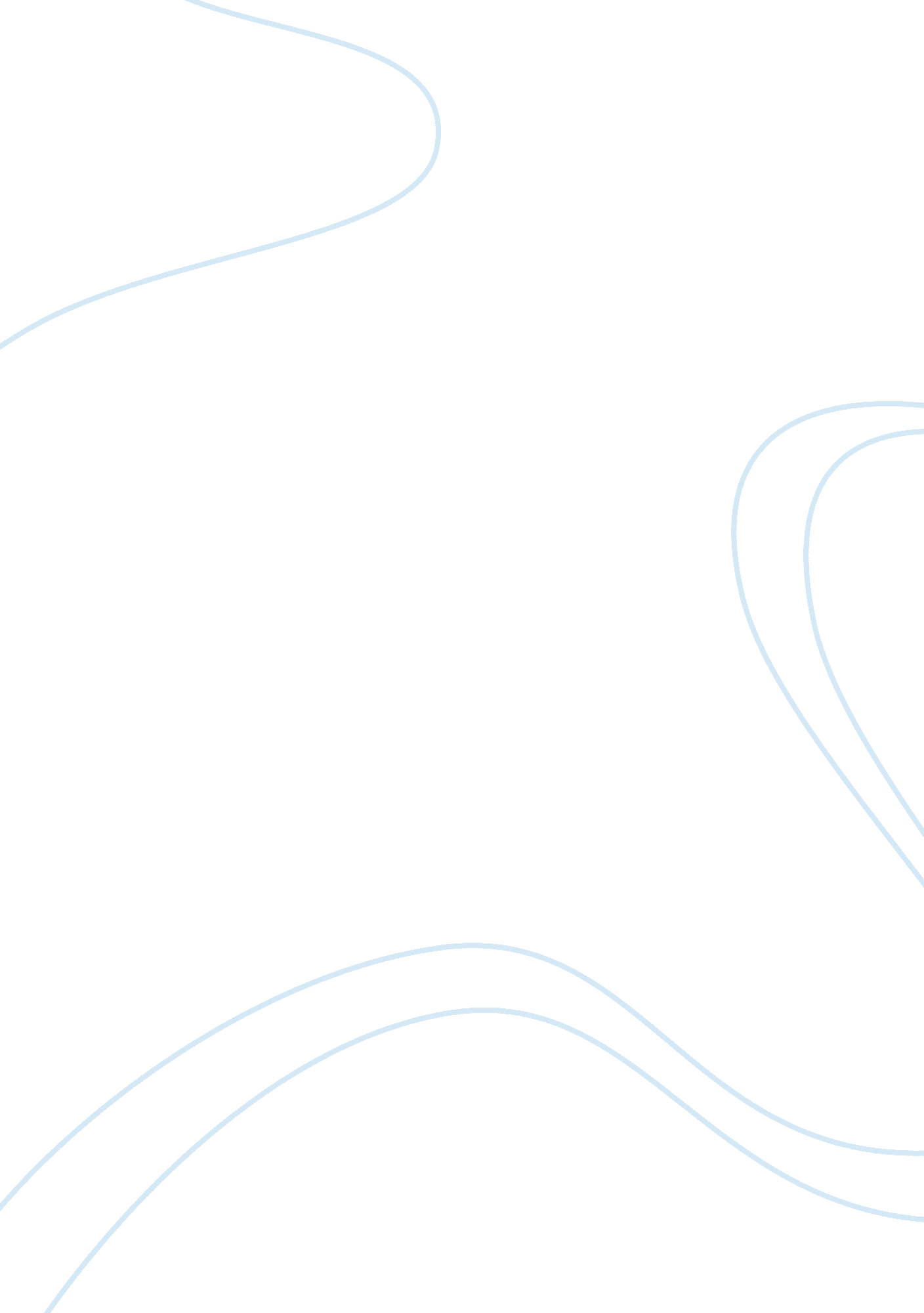 Bass river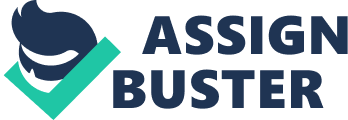 In the short story’s, “ The Bass, The River, and Shelia Mant” written by W. D Wetherall and “ Catch the Moon” written by Judith Ortiz Cofer, the two main characters realize who they truly are by the end of the story. In “ The Bass, The River, and Shelia Mant the narrator is in love with a girl he meets at his cottage in the summer. The narrator describes her in the story as “ There was a summer in my life when the only creature that seemed lovelier to me than a largemouth bass was Sheila Mant. The story “ Catch the Moon” includes the main character Luis who overcomes many obstacles, leading up to meeting a perfect girl for him, Naomi. In “ The Bass, The River, and Shelia Mant” and “ Catch the Moon” the female characters have a direct impact upon the lives of the male protagonists. The main characters both realize who they truly are by the end of the story. The change within each of these characters reveal theme. The theme in “ Catch the Moon” states that love can help us move on, and confront our problems. The theme in “ The Bass, The River, and Shelia Mant” concentrates on following your heart and not letting other people change you. In “ The Bass, The River, and Shelia Mant” the narrator undergoes a tough interaction with Shelia Mant. During the story Shelia says to the narrator “ Look,” she said. “ I can get Dad’s car. ” “ It’s faster this way,” I lied. “ Parking’s tense up there. Hey, it’s safe. I won’t tip it or anything. ” Shelia could not of broken the narrators heart any more at this point. The narrator had spent hours of the day trying to make the canoe sparkle and clean it up. The narrator was shooken up by this, but as the story continued he realized Shelia’s attitude. Shelia told the narrator straight up that she does not like fishing. Once the narrator catches the fish he has always dreamed of cathching gets on his fishing rod! Shelia states she doesn’t like fishing and its dumb. He had realized she was so careless about him or anyone else and just cared about herself. When they get to concert she rides home with another guy leaving the narrator on their date. Human interactions bring in best or worst have to know how to react 